Venue:   Kraaifontein Rugby Club. Sarel van Deventer Road, Kraaifontein, Cape Town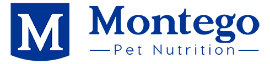 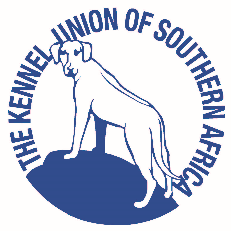 GPS -33.82230712177391, 18.704982864309986REQUIRED BY KUSA PLEASE TAKE NOTESchedule 3, Regulation 16.2:  No dog shall be allowed to be off a lead or benching chain unless required by the Judge. Leads may not be longer than 2m – see note to Sch 3 reg 16.  Reg 3.5 states that a show starts 2 hours before the scheduled judging time and ends 1 hour after the final event is judged. During this time Reg 16.2 shown above shall apply.Bitches in season may compete only in BREED. Bitches in season may not be handled in the Handlers Classes.All exhibitors / handlers are personally responsible for the control of their dogs at all times and shall be personally liable for any claims which may be made in respect of injuries which may arise or be caused by their dogs.Only Members of the Kennel Union shall be entitled to enter dogs in their registered ownership in any Championship Dog Show licensed by the Kennel Union.NO CARS ON THE FIELDS, PLEASE. You may push your trailer onto the field. CATERING WILL BE AVAILABLERIGHT OF ADMISSION RESERVEDErrors and Omissions ExceptedJUDGES and TIMINGJUDGES and TIMINGJUDGES and TIMINGJUDGES and TIMINGJUDGES and TIMINGGUNDOGSGUNDOGS8:30 am. Italian Spinone will be judged last8:30 am. Italian Spinone will be judged lastMr Karl-Erik Johansson (Swe)HERDINGHERDING8.30 am8.30 amMr Jan Van RijswijkHOUNDSHOUNDS8:30 am8:30 amMrs Jill Peak (UK)TERRIERS TERRIERS 8:30 am8:30 amMr Phillip John (USA)TOYSTOYSAfter Herding not before 10amAfter Herding not before 10amMr Jan Van RijswijkUTILITY UTILITY 8:30 am8:30 amMr Yogesh Tuteja (Ind)WORKING WORKING After Utility not before 10amAfter Utility not before 10amMr Yogesh Tuteja (Ind)NEUTER CHALLENGENEUTER CHALLENGEAfter all Groups before HANDLERS.After all Groups before HANDLERS.Mr Karl-Erik Johansson (Swe)Handlers: Child, Junior, and AdultHandlers: Child, Junior, and AdultAfter Neuter Challenge before Finals.After Neuter Challenge before Finals.Mr Ken Hull (RSA)ALL BEST IN SHOW EVENTSALL BEST IN SHOW EVENTSMr Karl-Erik Johansson (Swe)Fees and CataloguesR160 per dog for the first two dogs entered under the same owner’s name. R120 per dog thereafter
R105 for Baby Puppy and Neutered DogsShow Catalogues for the shows will be distributed digitally to Owners/Authorised Agents of dogs entered in the show, but not before two (2) hours prior to the scheduled start of judging.   No catalogues will be sold on the day.R160 per dog for the first two dogs entered under the same owner’s name. R120 per dog thereafter
R105 for Baby Puppy and Neutered DogsShow Catalogues for the shows will be distributed digitally to Owners/Authorised Agents of dogs entered in the show, but not before two (2) hours prior to the scheduled start of judging.   No catalogues will be sold on the day.R160 per dog for the first two dogs entered under the same owner’s name. R120 per dog thereafter
R105 for Baby Puppy and Neutered DogsShow Catalogues for the shows will be distributed digitally to Owners/Authorised Agents of dogs entered in the show, but not before two (2) hours prior to the scheduled start of judging.   No catalogues will be sold on the day.R160 per dog for the first two dogs entered under the same owner’s name. R120 per dog thereafter
R105 for Baby Puppy and Neutered DogsShow Catalogues for the shows will be distributed digitally to Owners/Authorised Agents of dogs entered in the show, but not before two (2) hours prior to the scheduled start of judging.   No catalogues will be sold on the day.Entries & Enquiries:ALL Entries to be submitted onwww.showassist.co.zaBank Reference MUST be the ShowAssist Invoice Reference Number.NB-No money deposited incorrectly will not be refunded.Show Secretary:   Lucy MillerTel.+27718904144Email:capetownkennelclub@outlook.comALL Entries to be submitted onwww.showassist.co.zaBank Reference MUST be the ShowAssist Invoice Reference Number.NB-No money deposited incorrectly will not be refunded.Show Secretary:   Lucy MillerTel.+27718904144Email:capetownkennelclub@outlook.comALL Entries to be submitted onwww.showassist.co.zaBank Reference MUST be the ShowAssist Invoice Reference Number.NB-No money deposited incorrectly will not be refunded.Show Secretary:   Lucy MillerTel.+27718904144Email:capetownkennelclub@outlook.comALL Entries to be submitted onwww.showassist.co.zaBank Reference MUST be the ShowAssist Invoice Reference Number.NB-No money deposited incorrectly will not be refunded.Show Secretary:   Lucy MillerTel.+27718904144Email:capetownkennelclub@outlook.comBanking details:New Account Bank : Nedbank  Account No 1245728660 Branch Code: 198765Please add R30 for cash payments to cover bank charges. Bank reference Show Assist invoice Ref. no.New Account Bank : Nedbank  Account No 1245728660 Branch Code: 198765Please add R30 for cash payments to cover bank charges. Bank reference Show Assist invoice Ref. no.New Account Bank : Nedbank  Account No 1245728660 Branch Code: 198765Please add R30 for cash payments to cover bank charges. Bank reference Show Assist invoice Ref. no.New Account Bank : Nedbank  Account No 1245728660 Branch Code: 198765Please add R30 for cash payments to cover bank charges. Bank reference Show Assist invoice Ref. no.Show and Club OfficialsMs L Miller: ChairmanMrs A Esterhuizen : Vice CharimanMrs Marthie VermaakMrs H De Haaff: Secretary
Mrs H De Haaff: TreasurerMs L Miller: ChairmanMrs A Esterhuizen : Vice CharimanMrs Marthie VermaakMrs H De Haaff: Secretary
Mrs H De Haaff: TreasurerTBC Vet on call:  Panorama Vet Clinic,1 Uys Krige Dr, Panorama, Cape Town, 7500 Phone: 021 930 6632TBC Vet on call:  Panorama Vet Clinic,1 Uys Krige Dr, Panorama, Cape Town, 7500 Phone: 021 930 6632Breed Classes:Baby Puppy (4 – 6 months), Minor Puppy (6 – 9 months), Puppy (9 – 12 months), Junior (12 – 18 months), Graduate (18 – 24 months), SA Bred(will progress to BIG &BIS),Veteran (7 years+), Open and Champion. Neuter will be judged as a challenge, and after Handlers, before BIS.Baby Puppy (4 – 6 months), Minor Puppy (6 – 9 months), Puppy (9 – 12 months), Junior (12 – 18 months), Graduate (18 – 24 months), SA Bred(will progress to BIG &BIS),Veteran (7 years+), Open and Champion. Neuter will be judged as a challenge, and after Handlers, before BIS.Baby Puppy (4 – 6 months), Minor Puppy (6 – 9 months), Puppy (9 – 12 months), Junior (12 – 18 months), Graduate (18 – 24 months), SA Bred(will progress to BIG &BIS),Veteran (7 years+), Open and Champion. Neuter will be judged as a challenge, and after Handlers, before BIS.Baby Puppy (4 – 6 months), Minor Puppy (6 – 9 months), Puppy (9 – 12 months), Junior (12 – 18 months), Graduate (18 – 24 months), SA Bred(will progress to BIG &BIS),Veteran (7 years+), Open and Champion. Neuter will be judged as a challenge, and after Handlers, before BIS.Judging order for groups and finals:, Baby Puppy, S A Bred, Veteran,Junior, Puppy, Best in Group/Show.All Breeds will be judged in alphabetical order as listed in appendix A of schedule 2 of the KUSA constitution except where listedJudging order for groups and finals:, Baby Puppy, S A Bred, Veteran,Junior, Puppy, Best in Group/Show.All Breeds will be judged in alphabetical order as listed in appendix A of schedule 2 of the KUSA constitution except where listedJudging order for groups and finals:, Baby Puppy, S A Bred, Veteran,Junior, Puppy, Best in Group/Show.All Breeds will be judged in alphabetical order as listed in appendix A of schedule 2 of the KUSA constitution except where listedJudging order for groups and finals:, Baby Puppy, S A Bred, Veteran,Junior, Puppy, Best in Group/Show.All Breeds will be judged in alphabetical order as listed in appendix A of schedule 2 of the KUSA constitution except where listedJudging order for groups and finals:, Baby Puppy, S A Bred, Veteran,Junior, Puppy, Best in Group/Show.All Breeds will be judged in alphabetical order as listed in appendix A of schedule 2 of the KUSA constitution except where listed